ПОЛОЖЕНИЕ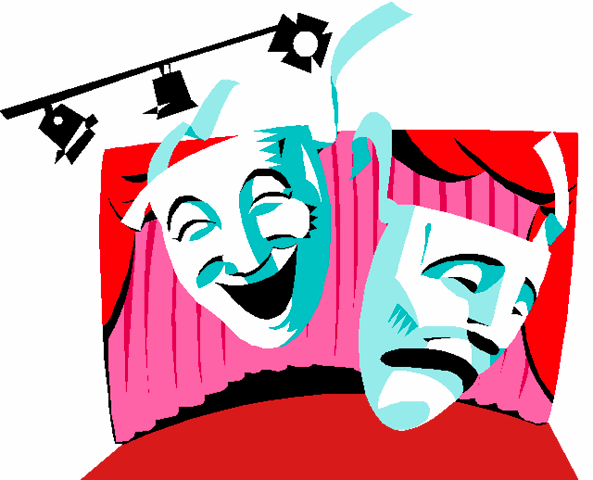 о проведении районного фестиваля «Весна театральная-2021»Общие положения.Учредителем традиционного фестиваля «Весна театральная» является Управлением культуры и кинофикации администрации МО «Ахтубинский район»;Организаторы – МБУК «Центр народной культуры» МО «Ахтубинский район» и клуб любителей поэзии «Лира» МБУК «Межпоселенческая Центральная библиотека» МО «Ахтубинский район».Положение определяет порядок и сроки проведения,  рабочие органы и жюри конкурсов. Жюри формируется организационным комитетом из представителей организаторов конкурса с привлечением специалистов.Цели и задачи:Выявление лучших профессиональных и самодеятельных авторов-исполнителей и чтецов-любителей;Пополнение методического фонда литературными произведениями патриотической направленности, как важного средства идейно-нравственного воспитания молодёжи в духе преданности героической истории Отечества, готовности к защите рубежей Родины.Выявление талантливой молодежи и юношества;Повышение уровня исполнительского мастерства;Объединение широкого круга исполнителей на основе их собственного творчества;Привитие подрастающему поколению литературного и художественно-эстетического вкуса.Условия и порядок проведения.1. Фестиваль проводится  с 22 по 28 марта:26 марта -  «Златые сны души» - районный конкурс авторов-исполнителей и чтецов-любителей в КВЗ «Муза», начало в 17.00;27 марта  -  выступление детских любительских театральных коллективов  в районном Доме культуры,  начало в 11.00 и выступление народного театра «Эксперимент» «Тёркин», начало в 14.00;28 марта – выступление молодёжной театральной студии «Современник» начало в 15.00, выступление РДШИ им. М.А. Балакирева сказка «Чудесное путешествие Нильса с дикими гусями» начало в 18.002. Конкурс авторов-исполнителей  и чтецов-любителей проводится в форме литературной гостиной за чашкой кофе.Конкурс проводится в два этапа:I этап (отборочный) – с 9 до 19 марта в Центральной библиотеке с 10.00 до 18.00 по следующим номинациям:номинация – «Авторское слово»;номинация  – «Художественное слово»Каждая номинация делится на возрастные категории:до 16 лет;от 16 лет и старше.3 номинация «Магистр поэзии».II этап (заключительный) – 26 марта  в КВЗ «Муза» в 17.00.Продолжительность исполнения произведения  до 3 минут. Для участия в конкурсе авторов-исполнителей  и чтецов-любителей  необходимо подать заявку по адресу: г. Ахтубинск, 
ул. Волгоградская 71, Центральная библиотека, телефон 5-14-93, а также  за участие в конкурсе необходимо внести организационный взнос  в размере 100 рублей.3. Конкурс театральных коллективов проводится по трём номинациям:Детский театральный коллективВзрослый театральный коллективМолодёжный театральный коллективКонкурс театральных коллективов проводится по номинациям:Мюзиклы;Театр в танце;Кукольные театры;Конферанс;СТЭМ (Студенческий театр эстрадных миниатюр);Художественное слово;Сценки.Хронометраж постановок 20-25 минут. Заявки и видеозапись выступления принимаются до 20 марта в Центре народной культуры с 9:00 до 16:00 по адресу: г. Ахтубинск 
ул. Волгоградская 79.  Заявку и видеозапись выступления можно прислать на электронный адрес cnk-ahtubinsk@yandex.ru. К заявке прилагаются ксерокопии документов: паспорт или свидетельство о рождении с местом прописки, ИНН, страховое свидетельство. Телефоны для справок 5-27-24, 8927 555 9395 - Фандеева Наталья Алексеевна.Финансовые условия.Участие в конкурсе платное. Организационный взнос с одного участника – 200 (двести) рублей. Организационный взнос с коллектива составляет 400 (четыреста) рублей.Льготная категория, участвующая в конкурсе бесплатно – это:Дети-инвалиды;Дети из малоимущих семей;Дети из многодетных-малоимущих семей.5. Определение и награждение победителей.1. Победители конкурса определяются решением жюри по номинациям;2. Участники, занявшие 1, 2, 3 места в каждой возрастной категории награждаются дипломами и ценными подарками, участникам фестиваля самодеятельных театральных коллективов вручаются дипломы и подарки.Дополнительная информация.Участие в конкурсе подразумевает безусловное согласие участников со всеми пунктами данного положения, а также означает согласие участника на обработку, хранение и использование личной информации (ФИО, возраст, место работы, место учебы, город проживания, личное изображение гражданина) в технической документации конкурса-фестиваля на бумажных и электронных носителях, а также согласие на публикацию указанной информации в сети Интернет на ресурсах, принадлежащих организаторам конкурса.